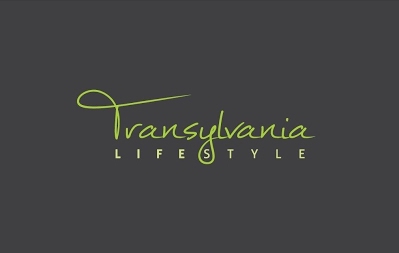 INTERNATIONALIZAREA este necesara pentru dezvoltarea locala si regionala, consolidarea firmelor, institutiilor, organizatiilor si clusterelor, indeosebi a celor din domeniul industriilor creative clujene si transilvane. Studiul pe care l-am efectuat in acest an, recomanda sa se dezvolte relatiile cu institutiile publice locale-regionale-nationale (ex. Consiliul Local - Primaria, Consiliul Judetean, Prefectura - alte institutii deconcentrate, ADRNV, MAE-consulate, etc.) pentru utilizarea tuturor resurselor externe imense  pe care le are comunitatea noastra. In acest scop ne oprim asupra a 15 motoare puternice ale dezvoltarii relatiilor externe si cooperarii internationale clujene:1. Orasele Infratite (www.primariaclujnapoca.ro/orase-infratite.html), sunt un tezaur neexplorat suficient si care reprezinta o resursa de schimburi culturale, economice, creativ-inovative, etc.;Clusterele noastre vor sprijini Primaria-CL pentru a initia noi demersuri in vederea cresterii numarului oraselor infratite si va acorda asistenta tehnica necesara, pentru ca anual sa ne infratim cu cel putin 2-3 orase de interes, de pe toate meridianele. Exemplu relevante sunt destinatiile directe aeriene si orasele unde diaspora transilvana este prezenta.2. Centrele Culturale ale UBB Cluj (www.ubbcluj.ro/ro/structura/unitati/centre_culturale_straine), dezvolta permanent evenimente creative si sunt sprijinite de ambasadele straine, canale esentiale in dezvoltarea relatiilor internationale ale comunitatii clujene.Colaborarea cu aceste unitati creative ale UBB va continua avand in vedere propunerile de proiecte degajate in comun pentru dezvoltarea activitatilor Clujului – capitala culturala …3. Consulatele onorifice  (www.ambasada.ro/search/cluj.html),  reprezentantele, cluburile, camerele economice straine la Cluj-Napoca, au devenit antene pentru amplificarea schimbului informational si un sprijin efectiv acordat firmelor clujene. Coordonarea demersurilor autoritatilor locale pentru deschiderea de noi reprezentante este o activitate fireasca si benefica dezvoltarii relatiilor internationale. Organizarea la Cluj-Napoca a Zilelor Nationale a cat mai multor tari, va pune in valoare nu doar ofertele-cererile de cooperare bilaterala, B2B si import-export, dar mai ales cele de invatamant, cultura si arta. Firmele membre ale clusterelor sunt interesate in acest sens si asteapta sa se implice in actiuni concrete pentru a beneficia de aceasta resursa.4. Diaspora clujeana si transilvana in Europa, America, Australia, Orient, etc. reprezinta legatura personala si permanenta cea mai importanta a noastra cu mai bine de 2,5 milioane de concetateni, ce lucreaza in firme, institutii, organizatii sau freelanceri.O atentie binemeritata, alaturi de facilitati concrete oferite pe plan local, vor incuraja business-ul deoarece: cei mai importanti investitori « straini » in industriile creative sunt romanii/ardelenii.5. Destinatiile actuale si cele in curs de perfectare legate de  Aeroportul nostru international (http://airportcluj.ro/informatii-pasageri/destinatii) reprezinta localitati unde se concentreaza nu doar o parte a diasporei dar si o parte a relatiilor noastre directe de business si cultura, aflate la doar cateva ore distanta.Aceste orase trebuie apropiate atat la nivel de comunitati, cat si de primarii/judete. Ele sunt cele mai adecvate si de interes pentru parteneriate: orase infratite, centre multi-culturale, industrii creative si HighTech ... Sustinerea procesului de internationalizate presupune dezvoltarea rapida pe termen scurt a aeroportului cu noi facilitati (ex. deschiderea de noi porti de plecare-sosire, prelungirea pistei, construirea: pasujului - garii CFR, autogarii, parcarii sub/supraterane, terminalului cargo multimodal, etc). Aceasta pana la atingerea traficului maxim posibil, dar si pregatirea concomitenta a dezvoltarii aeroportului reginal de la Luna cu sprijin NATO (ce va deservi regiunea transilvana pentru aeronavele lung curier/transcontinentale destinate persoanelor si marfurilor), amplasat strategic la o distanta convenabila de Cluj, Bistrita, Alba Iulia, Tg. Mures, Harghita ...6. Reprezentantele firmelor straine la Cluj sunt un izvor de resurse, cereri-oferte, contacte si parteneriate, castigate de clujenii inteligenti, in ultimul sfert de veac. Nu mai vorbim de specialistii/investitorii care s-au « clujenizat » si au ramas in continuare in urbe sau regiune.Clusterele si autoritatile locale trebuie sa incurajeze si sa acorde facilitati pentru aceste reprezentante/societati mixte, in special celor din industriile creative. IT-ul a demonstrat acest lucru si a deschis apetitul si in alte sectoare.7. Rezidentii si studentii straini aflati pentru afaceri sau studii, activitati culturale sau invatamant, etc. vor aduce sustenabilitatea relatiilor externe in viitorul deceniu. Trebuie doar sa colaboram mai intens cu universitatile fondatoare ale clusterelor pentru diversificarea ofertei de studii (licenta-masterat-doctorat-post universitar) pentru studentii straini, precum si a programelor de practica la: unitatile de productie-servicii, cercetare-inovare, cultura-arta, etc. Dar, mai ales implicarea acestora in elaborarea de lucrari de licenta-dizertatie-doctorat care sa aiba ca si subiecte: analiza, proiectarea si dezvoltarea relatiilor internationale ale Clujului si comunitatilor transilvane; colaborarea in cercetare-inovare pentru noi tehnologii, produse si servicii, atat in plan bilateral cat si international.8. Beneficiarii de burse de studii in strainatate la nivel licenta/masterat/doctorat/specializare intorsi acasa sau ce continua sa lucreze in strainatate reprezinta o comoara de cunostinte, abilitati si relatii internationale in domeniul inovarii de noi produse, tehnologii, servicii si creatii multi-senzoriale.Fiecare dintre acestia sunt in evidenta facultatilor ce i-au trimis la studii si foarte usor de invitat sa participe atat la programele de internationalizare initiate de clusterele transilvane (unde toate universitatile sunt membre fondatoare), cat si la proiectele initiate chiar de ei in beneficiul facultatilor ce i-au promovat.9. Liceele, universitatile si organizatiile ce pregatesc tineri si specialisti pentru relatii internationale, limbi straine, comunicare inteligenta, etc., reprezinta un izvor al dezvoltarii culturii si activitatilor de colaborare/cooperare internationala. Copiii, adolescentii si tinerii din parinti aflati in strainatate la munca temporara sau in emigrantie trebuie incurarjati sa-si faca studiile in Cluj-Napoca, acordandu-le burse si locuri suplimentare/speciale la liceu si facultate/masterat/doctorat/post universitar.Este necesara adaptarea permanenta a programelor de invatamant si aplicarea unui training practic, acordarea de facilitati si noi investitii in pregatirea tinerilor, pentru asigurarea sustenabilitatii internationalizarii Clujului si Transilvaniei, in urmatorul deceniu.  10. Clujenii angajati in diplomatie, la reprezentantele economice din strainatate, Comisia Europeana si organizatiile internationale, dar si sutele de specialisti care au lucrat in sistem si diplomatia economica sau comertul exterior,  pot sustine in continuare comunitatea clujeana. Realizarea unei baze de date on line cu experti-consultanti din acest domeniu ar genera servicii inteligente pentru comunitate, ceea ce putini au: « senior experts services » .11. Agentiile de turism organizeaza sejoururi si deplasari in strainatate, sunt in contact permanent cu tour operatori straini, distribuie informatii pentru atragerea de turisti si vizitatori, ofera servicii la destinatiile in strainatate si in regiune. La aceasta resursa se adauga tot mai multi «globe-trotter», exploratori si turisti, in tari de pe toate meridianele.Oferind noi facilitati acestor agentii si exploratori clujeni/ardeleni vom putea valorifica eficient acest tezaur informational si relational pe care-l avem acum, dar si in curs de dezvoltare in viitorul imediat.12.  Infrastructura fizica (ex. parcurile tehnologice, cladirile inteligente de birouri, etc) sunt intr-o continua dezvoltare si tot mai atractive pentru firmele straine. Noi facilitati trebuie acordate in urmatorii 2-3 ani, pe plan local si regional, pentru dublarea acestor spatii creativ-inovative precum si realizarea investitiilor esentiale cerute de ani de zile: Centrul Cultural, Centrul de Conferinte, Parcul de industrii creativ-inovative, legatura feroviara aeroport-gara-autogara, centura ocolitoare, redesignarea traficului metropolitan, etc.Totodata, trebuie terminate pana in 2020 atat tronsonul de autostrada cat si dublarea liniei ferate eletrificate Cluj-Oradea.13. Infrastructura virtuala (ex. Internet of things de mare viteza, roboti inteligenti, etc), retelele sociale (Facebook, Twitter, Google+, LinkedIn, WhatsUpp, etc) reprezinta ‘viitorul actual”  fara de care realiatea fizica nu ar mai putea tine pasul cu realitatea virtuala.                          Infrastructura inteligenta pentru TIC trebuie sustinuta cu noi facilitati specifice acestui sector avansat. Grupul de reprezentanti ai firmelor IT de pe langa Primaria Cluj-Napoca are un rol determinant in dezvoltarea « autostrazii virtuale », calea prin care noi am reusit in ultimele doua decenii sa surmontam obstacolele birocratiei nationale si sa sustinem internationalizarea accelerata a comunitatii.14. Organizarea de conferinte si reuniuni, expozitii si targuri, competitii si concursuri, festivale si evenimente internationale la Cluj-Napoca, precum si organizarea de misiuni economice, stiintifice si culturale in strainatate, sunt activitati clasice in dezvoltarea relatiilor internationale. Rezultatele din ultimii 27 de ani sunt relevante dar ritmul a fost « cu frana de mana trasa ». Clusterele au aceasta activitate pe lista obiectivelor/serviciilor si o dezvolta tot mai mult. Este necesar un sprijin tehnic si financiar descentralizat, din partea agentiei de dezvoltare si guvern, pentru acoperirea cheltuielor de : inchiriere a standurilor, deplasare, realizarea de mostre si prototipuri, promovare, organizare de manifestari  internationale, etc. Construirea Complexului International de Conferinte si Expozitii Internationale Cluj-Napoca este mai actuala decat oricand. Sansa industriilor creative este cooperarea si exportul (direct, indirect, lohn, outsourcing, subcontractare, etc) iar acest Complex este esential sa functioneze in apropierea aeroportului,  incepand cu 2020.15. Industriile creative multi-senzoriale, au o traditie bi-milenara la Cluj-Napoca, reprezentand o atractie actuala dar si un izvor permanent de idei, inovatii si inventii atat in arta-cultura cat si in industrie-servicii. Aceste industrii sustinute cu investitii straine, fonduri europene, nationale si facilitati locale, vor domina economia clujeana si transilvana in deceniul 3, reprezentand un motor de dezvoltare sustenabila locala si regionala (vezi exemplele de mai jos). Clusterele actuale si cele ce vor fi create, vor asigura cadrul organizatoric, benefic parteneriatelor privat - public.-------------------------------Elaborarea strategiei inteligente si coerente a relatiilor internationale ale Clujului, precum si acordarea de servicii inteligente ale clusterelor de industrii creative - atat membrilor sai cat si autoritatilor locale - vor duce la accelerarea prosperitatii, calitatii vietii, lifestyle international.                                                                                                                                 Va invit sa inovati si sa completati aceasta lista, pentru a o transpune in proiecte cu implementare incepand cu acest an.         RA Mlesnita   www.Mlesnita.ro                                                    Cluj-Napoca, 25.09.2017ANEXA :INDUSTRIILE CREATIVE MULTI-SENZORIALE: reprezinta domeniul inteligent, creativ-inovativ ce se dezvolta acum in cele mai avansate comunitati din lume.Din listele de industrii creative elaborate pe plan international si care au intrat in atentia clusterelor creative clujene, am creat o orintare bazata pe teoria « colajelor sincretice » si pe activitatile, produsele si serviciile care ating cel putin 3-4 simturi. Informatiile vizuale, auditive, gustative, olfactive si tactile alimenteaza si concura la dezvoltarea intelectului, capacitatii creativ-inovative a fiecaruia dintre noi.Un exemplu de industrie creativa multi-senzoriala il ofera: cultura gastronomica si arta culinara, care atinge toate cele 5 simturi de baza. S-au sustinut numeroase idei/initiative pentru internationalizarea programul creativ-inovativ de stiinta si cultura gastronomica, design si arta culinara, dietetica si nutritie multi-senzoriala, pentru o noua calitate a vietii si lifestyle. Doua rezultate recente sunt cele de la Institutul pentru Stiintele Vietii / USAMV Cluj, care a realizat in cadrul cercetarilor de gastronomie moleculara produse inovative numite:  rujul comestibil  (vezi : www.mediafax.ro/life-inedit/galerie-foto-ruj-molecular-din-fructe-care-hidrateaza-buzele-dar-se-poate-si-manca-inventat-la-cluj-16197658) si bomboane anti-cancer (www.digi24.ro/magazin/stil-de-viata/viata-sanatoasa/bomboanele-care-distrug-celulele-canceroase-729205). Un alt exemplu il ofera interferenta invatamantului-culturii-artei cu entertainmenet-ul (o noua abordare a calitatii vietii si bunastarii, confortului, relaxarii, placerii si artei de a trai, cerute de actualul public, antreprenori, investitori si consumatori).  In acest sens am dezvoltat noi mecanisme de: EDUtainment, CULTainment, ARTainment sustinute de HighTech Culture, pe baza unor concepte clujene prezentate in cadrul cooperarii la proiecte europene.Clusterele www.TransilvaniaLifeStyle.ro si www.Gusturi-Transilvane.ro, membre fondatoare ale Consortiului Clusterelor Transilvane, sustin industriile creative multi-senzoriale (ex. design-si-fashion, cultivare plante aromatice/medicinale pentru extracte-si-cosmetice/medicamente, miscare-si-dans, TIC aplicat in activitati specifice-si-personalizate, etc.), deoarece reprezinta domeniile de perspectiva ce vor atenua efectele incetinirii ritmului de crestere a sectorului TIC, in urmatorul deceniu clujean.Consortiul Clusterelor Transilvane este un mecanism deschis pentru pregatirea internationalizarii si dezvoltarii Clujului/Transilvaniei in Deceniul 3 al Mileniului 3.--------------------------------------Concluziile studiului si propunerile de internationalizare a industriilor creative multi-senzoriale clujene pentru deceniul 3, a fost transmisa la Clusterul de Industrii Creative Transilvania si ADRNV pentru completarea Strategiei de Dezvoltare Inteligenta Regionala; se prezinta public la sedinta Consiliului Civic din 12 octombrie 2017 ora 17.oo - Sala de Sticla a Primariei Cluj-Napoca.N O T E – Idei personale